Игра- путешествие «Тропинками малой родины» для учащихся 3-4 классов.Цель: воспитание любви к своей малой родине.Задачи: познакомить учащихся с сервисами 2.0;                создать условия для желания участвовать в игре;              воспитывать любовь к своему родному краю;              способствовать развитию творческих способностей;                     повышать интеллектуальный и культурный уровень,              расширять    кругозор учащихся. Сайт игры https://clck.ru/LuumA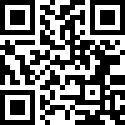 Игра создана на сайтах Google. Состоит из 5 этапов. На каждом из этапов участники в игровой форме знакомятся со своей малой родиной, ее достопримечательностями.